ОГБОУ « Рязанская специальная (коррекционная) общеобразовательная школа- интернат»Конспект открытого урока по биологии8 класс по теме:«Хищники»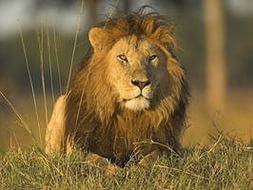 Учитель биологии Исаева Г.В.2014-2015 учебный годОткрытый урок по теме: «Хищники»Цель: познакомить с общими характеристиками хищных животных.Задачи: К-О – обобщить знания детей об отрядах грызунов и зайцеобразных; дать понятие «хищники», «плотоядные», познакомить со строением челюстей хищных животных, характерных повадках, образе жизни, приносимой пользе, познакомить с хищными животными Рязанской области и местами их обитания.	К-В – воспитывать интерес к предмету посредством применения на уроке ИКТ.	К-Р – развивать зрительное восприятие, логическое мышление, умение сравнивать, анализировать схемы.Оборудование: иллюстрации, презентация « Хищные звери».Словарная работа:  хищные звери, клыки.Методы и приёмы: беседа, рассказ, работа с учебником и тетрадью, коррекционно-развивающие упражнения, рассказы учеников, просмотр презентации.                                          Ход урока.Уч.:  Давайте вспомним правило, по которому мы с вами работаем на уроке: 				Чтобы знания пошли впрок 				важно правильно начать урок.			          Слушай, думай и вникай,				Товарищей не отвлекай.Уч.: - Итак, следуя нашему правилу, будем на уроке внимательны, активны, старательны. Напоминаю, что мы на уроке даем высказаться до конца и только после этого поднимаем руку, чтобы дополнить ответ.Проверка домашнего задания.Какой класс животных мы изучаем?Назовите характерные признаки класса млекопитающих:вскармливание детенышей молоком;живородящие;волосяной покров;постоянная t тела;парные конечности под туловищем.Игра « Выбери вопрос»  - На доске картинки кроликов, они для вас приготовили вопросы:С какой целью разводят домашних кроликов?Какие клетки строят для их содержания?Как ухаживают за кроликами ?Почему кролиководческие фермы строят на ровных сухих местах?Зашифровка темы урока:Численность грызунов и зайцеобразных очень большая. Каким образом регулируется численность этих животных в природе? . Задание «  Шифровальщик» ( 23,10,27,15,29,6) ( 9,3,6,18,10).  ( соответствие цифры букве алфавита)Назовите известных вам хищных животных.Клип разнообразие хищниковХищные очень разнообразны: карлики – 200г (крошечная ласка), гиганты – 1т (белые медведи).Большинство – стройные, высоконогие, с длинным хвостом, мелкие – куньи, без хвоста – медвежьи. Почти все хищники одеты в теплую одежду, пушистую шубу, окраска зверей разнообразна : пятнистые (ягуар, леопард), полосатые тигры и одноцветные.-Чем питаются хищные животные?- Кто из вас знает, почему этих животных назвали «хищными»?- Оказывается, слово «хищные» произошло от слова «похищать» Ведь все хищные хватают свою жертву, похищают ее.Клип питание хищных- Сравните строение зубов на этой модели с зубами зайцеобразных и грызунов. - Чем они похожи? - Чем они отличаются? - Как вы думаете, для чего хищникам нужны такие острые и длинные клыки?Одна черта присуща почти всем хищным и отличает их от прочих млекопитающих. Это – особое строение зубов, позволяющих умерщвлять крупную добычу и вырывать из тела куски мяса. А затем разрезать мясные волокна и жилы не хуже ножа. С умерщвлением добычи и вырыванием из тела кусков мяса успешно справляются увеличенные клыки; для разрезания мяса и жил хищные зубы.Вывод:  в связи с их хищным образом жизни у животных появляются хищные зубы. Поедая других животных, они являются основным ограничителем численности  животныхПо характеру размножения:все хищные –детеныши рождаются беспомощными, голыми, слепыми, первые две недели проводят у матери под боком.   Давайте дадим определение кто такие хищники?На стр 159 учебника найдите определение хищниковII- Посмотрите внимательно, сравните их внешний вид и разделите этих животных на 3 группы. (псовые, кошачьи, медвежьи)Семейство псовыеПросмотр фильма волк.- Волка иногда называют «санитаром леса», как вы думаете, почему?Задание : Вставь нужное слово. Ноги  …. кормят. Как вы понимаете эту поговорку?Семейство кошачьихСамые крупные хищные звери – тигр и лев –Когда речь заходит о хищных зверях, то люди обычно сразу же вспоминают  льва, тигра, волка, медведя. Семейство медвежьи- сообщение ученикаВперевалку зверь идёт по малину и по мёд.Любит сладкое он оченьА когда приходит осень. Лезет в яму до весны, где он спит и видит сны.Животные Рязанской областиНа территории Рязанской области живет очень много хищных животных – Выдра, барсук, соболь, куница, ласка, горностай, норка, хорёк, рассомаха, волк, лисица, песец, енотовидная собака, рысь, медведь бурый Редкие хищные звери и их охрана.Амурский тигр  в настоящее время самый крупный представитель кошачьих. Он очень редко встречается в природе, в зоопарках живёт большее число особей, чем на воле.Лев, белый медведь, панда, коала, бурый медведь – « Красная книга»- О каких животных мы сегодня говорили?- Почему их назвали хищниками?- Как еще называют хищников? (плотоядные)Почему?- Чем хищники отличаются от зайцеобразных и грызунов?- Каких хищных животных вы запомнили?СЕМЕЙСТВО КОШАЧЬИХСемейство кошачьих – хищники из хищников, манул (З кг), сервал, рысь, тигр, леопард, лев, ирбис, гепард.Кошачьи – приземистые, короткомордые, тонкохвостые звери, имеют округлую голову с большими глазами, хорошо видят днем и ночью, обладают тонким слухом, тело гибкое, ноги оканчиваются острыми втянутыми когтями.В отличии от волчьих они подкарауливают добычу, а не преследуют ее. Они как можно ближе подкрадываются к жертве и несколькими огромными прыжками настигают ее. Этот способ охоты называется скрадыванием. Это охотники – одиночки, у львов – коллективная охота.Зубы с острыми, режущими вершинами. Зубная система плотоядного типа, клыки длинные, изогнутые и хищные зубы. Важную роль в поедании мяса играет шероховатый мускулистый язык, покрытый заостренными изогнутыми роговыми сосочками. Звери прекрасно лазают по деревьям, способны делать огромные прыжки, некоторые плавают. Все они пальцеходящие.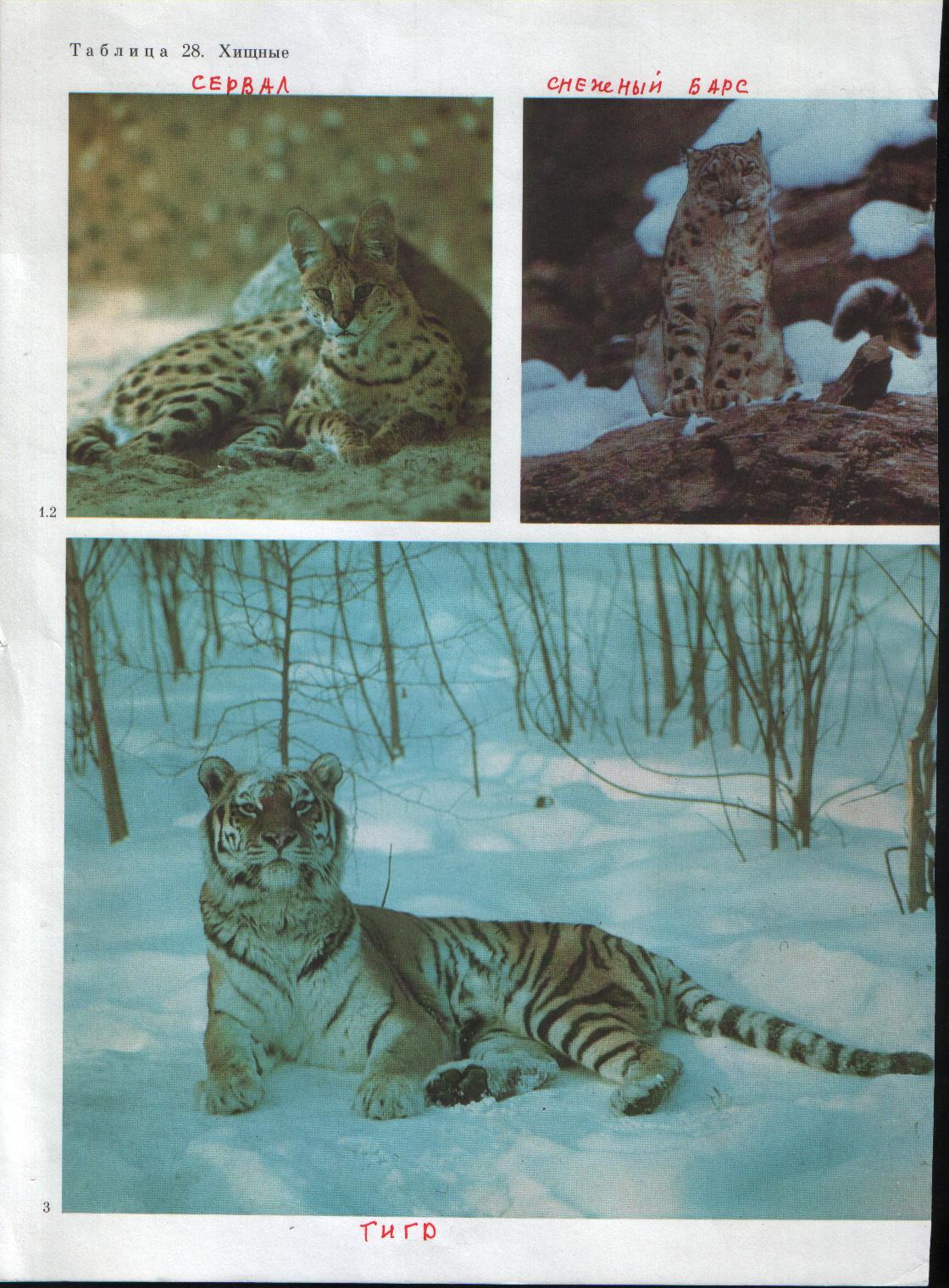 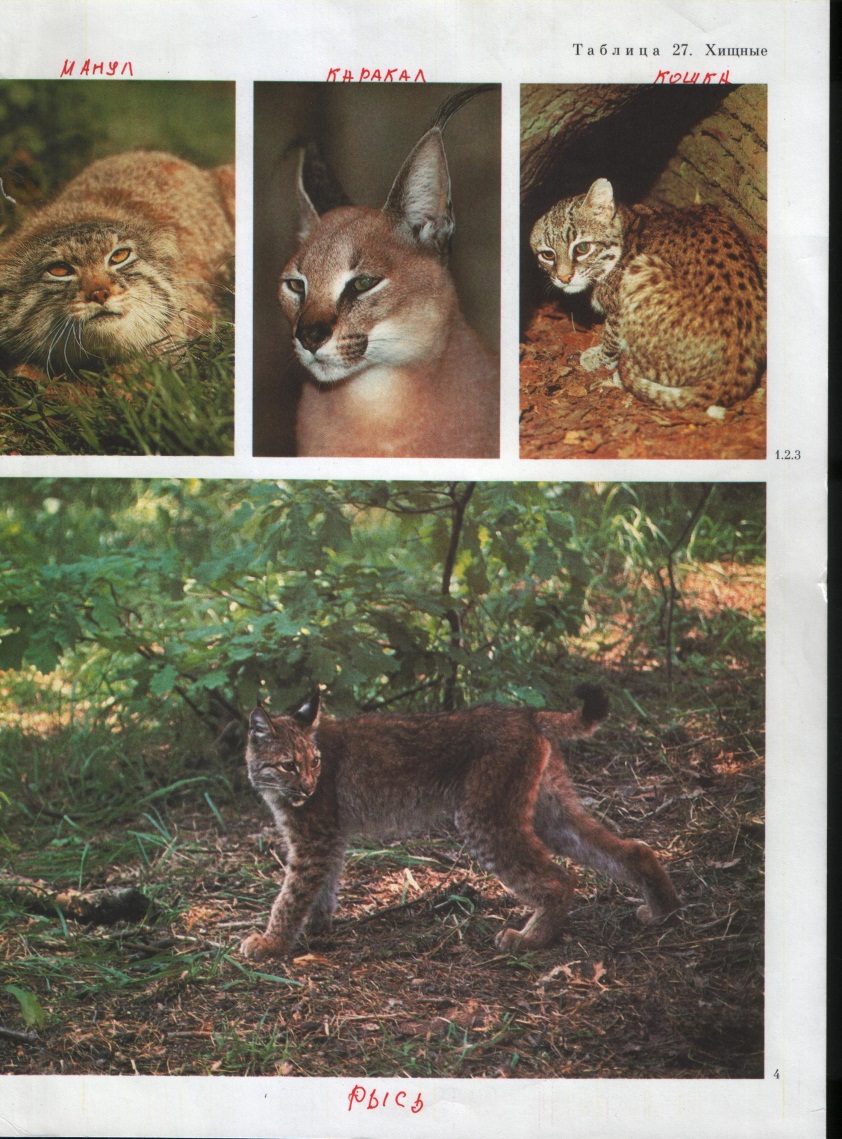 СЕМЕЙСТВО ПСОВЫХ: ВОЛК–   один    из    самых    успешных    охотников    на    крупную    дичь, научившимся коллективным облавам и загонамЛетом каждая волчья семья живет обособленно, а на зиму несколько семей собираются в стаю. Во главе стоит матерый самец, ему помогает подруга, а более слабые занимают подчиненное положение. Члены стаи прекликаются между собой на самые разные голоса.К псовым – гиеновая собака, красные волки, лисы, песец, шакал. Эти животные средних размеров, имеют длинные конечности с невтягиваемыми когтями, передвигаясь, опираясь на пальцы. Нюх собаки – удивительная вещь, а со зрением и осязанием у него плоховато.Волк – типичный однолюб: члены семейной пары сохраняют друг другу верность всю жизнь. Хорошо приспособлен к активному добыванию животных, преследуя их.Туловище у всех удлиненное на стройных, высоких ногах. Пальцы вооружены крепкими, но тупыми когтями, голова удлиненная с вытянутой мордой, крупными ушами. Хвост длинный, покрыт волосами. Волосяной покров густой, окраска шерсти разнообразная. Зубная система режущего типа: сильно развиты клыки и хищные зубы.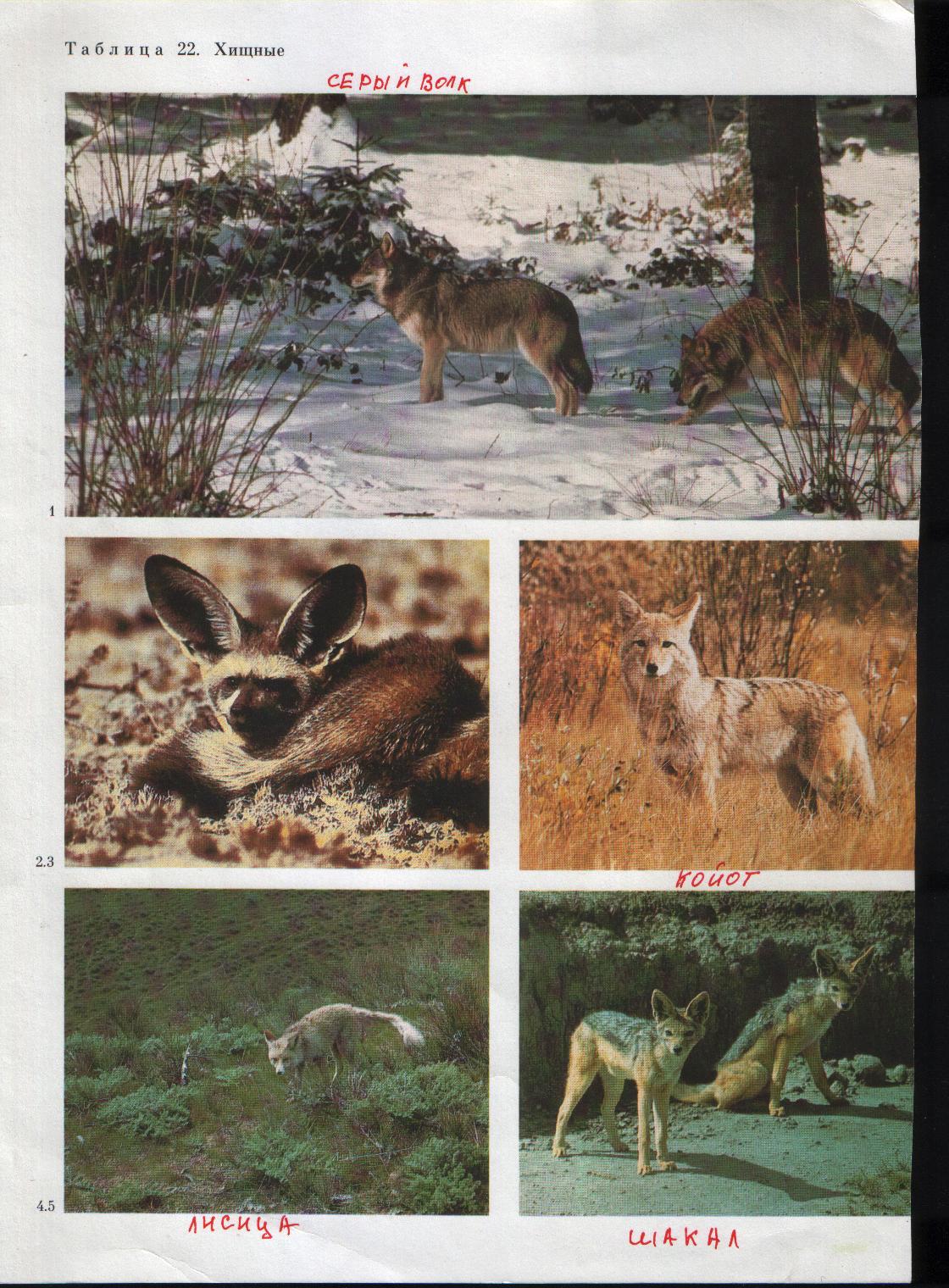 Внешний вид волка свидетельствует о его мощи и отличной приспособленности к неутомимому бегу, преследованию и нападению на своих жертв. Завыванием волки обмениваются информацией о присутствии добычи, появлении других волков, людей.СЕМЕЙСТВО МЕДВЕЖЬИХСемейство медвежьих насчитывает несколько видов – медведь бурый, белый,чёрный, панда, очковый, коала. Первые три вида живут в нашнй стране.остальные иностранцы. Бурый медведь – крупный сильный хищный зверь. Приметные благодаря своим размерам  малайский медведь – 50 кг  белый – 1т.Бочкообразное бесхвостое тело на массивных ногах с голыми ступням длинными когтями, крупная лобастая голова с маленькими подслеповатыми глазками и большими подвижными губами, мохнатая шерсть – всем знакомый образ мишки.Медведи лесные жители, хорошо лазают по деревьям, предпочитают; растительную пищу, плоды, сочные травы и листья, корешки. Поэтому коренные зубы утолщены для раздавливания волокнистых растений.В северных краях медведи впадают в спячку, предварительно соорудив берлогу. Ближе к концу зимы медведица приносит 1–3 крохотных медвежат – 500 г. самка выкармливает своих детенышей в то время, как сама не кормится. Запасенного  медведицей жира хватает и маме и на молоко для медвежат.Медведь при движении опирается на всю ступню, их называют стопоходящими. В зимнем убежище он лежит, свернувшись калачик задние лапы он притягивает к брюху, а передними прикрывает нос, поэт и создается впечатление, что он якобы "сосет лапу".Белый медведь живёт за полярным кругом, среди вечных льдов и снегов. Это самый большой, самый сильный из медведей. Он весит около 700 кг., а длина туловища достигает целых три метра.Чёрный медведь живёт на Дальнем Востоке.Очковый медведь живёт в Южной Америке, в глухих горных лесах. Очковыми их назвали потому, что  вокруг глаз у мишек светлые кольца, создающие впечатление надетых больших очков.Коала – сумчатый медведь. Рост взрослого  всего 60 см, а новорождённого – всего 2 см.  Некоторое время он растёт, путешествуя в сумке – складке, расположенной, как у кенгуру, на животе. Через 8 месяцев перебирается на спину к маме и ездит таким образом. Медведица таскает своего малыша ещё 1,5 года, пока он не станет самостоятельным. Коалы живут только в Австралии. Питаются коалы только листьями эвкалипта.Панда – медведь оригинальной окраски. Живёт в бамбуковых лесах, в гористой  части Китая. Это очень пугливые, осторожные звери. Днём панда не выходит из своих укрытий – берлог. С наступлением темноты принимается искать пищу. Их любимое  лакомство – бамбуковые побеги. Панда может поедать бамбук 10 часов без остановок.Название семействаХарактерные признакиПримеры животныхПсовыеКошачьимедвежьиТуловище удлиненное на стройных, высоких ногах. Пальцы вооружены крепкими, но тупыми невтягиваемыми когтями, когтями, голова удлиненная с вытянутой мордой, имеют отличный нюх.   Охотятся коллективно.короткомордые, хорошо видят днем и ночью, тело гибкое, ноги оканчиваются острыми втянутыми когтями. они подкарауливают добычу Это охотники – одиночки,Бочкообразное бесхвостое тело на массивных ногах с голыми ступнями, хорошо лазают по деревьям.Волк, лиса, шакалТигр, леопард, пума, ягуар. ЛевБурый медведь, белый медведь панда, 